RUPRECHT VON KAUFMANN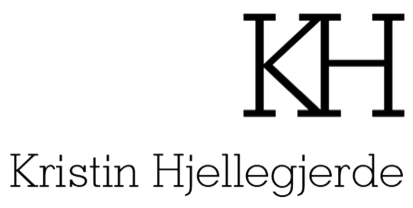 b. 1974 in MunichLives and works in BerlinEDUCATION1995-	BFA in illustration at the Art Center College of Design, Los Angeles, CA1997 2012-	 Professor for Graphic and Book Art at the Hochschule für Grafik und    2014   Buchkunst, LeipzigSOLO EXHIBITIONS2024	(Upcoming) Leben zwischen den Stühlen, Buchheim Museum, Bernried, Germany (Upcoming) Return to Storyland, Kristin Hjellegjerde Gallery, Palm Beach, USA(Upcoming) Ruprecht von Kaufmann, CHOI&CHOI, Seoul, Korea
2023	Hundert, Galerie Thomas Fuchs, Stuttgart, GermanyForeshadow, Bluerider Art, Shanghai, China2022	In The Street, Kristin Hjellegjerde Gallery, LondonMonologue, Bluerider Art, Taipei, Taiwan2021   Just Before Dawn, Galerie Thomas Fuchs, Stuttgart, Germany2020	The Three Princes of Serendip, Kristin Hjellegjerde Gallery, London, UK	Inside the Outside, City Gallery Gutshaus Steglitz, Berlin, Germany2019	 Inside the Outside, UN-Headquarters, New York, USA Inside the Outside, Museen Böttcherstrasse, Bremen, Germany	 Die drei Prinzen von Serendip, Kunstsammlung Neubranderburg, Neubranderburg, GermanyDie Augen fest geschlossen, Galerie Thomas Fuchs, Stuttgart, Germany2018	Die Evakuierung des Himmels, Kunsthalle Erfurt, Erfurt, Germany	Liederbuch, Galerie Thomas Fuchs, Stuttgart2017	  Event Horizon, Kristin Hjellegjerde Gallery, London2016	The God of Small and Big Things, Galerie Crone, Berlin, Germany 	Phantombild-Blaupause, Nordheimer Scheune Nordheim, Germany2015	Grösserbessserschnellermehr, Forum Kunst, Rottweil, Germany2014	Fabel, Georg Kolbe Museum, Berlin, Germany	Carna(va)l, Museum Abtei Liesborn, Wadersloh-Liesborn, Germany2013	Die Nacht, Junge Kunst e.V. Wolfsburg, Germany	Die Nacht, Galerie Rupert Pfab, Düsseldorf, Germany2012	Der Ozean, Galerie Christian Ehrentraut, Germany2011	Altes Haus, Galerie Rupert Pfab, Düsseldorf, Germany	Zwischenzeit, Neue Galerie Gladbeck, Gladbeck, Germany2010	Äquator Teil I, Galerie Christian Ehrentraut, Berlin, Germany	Herr Lampe, Bundesbank, Frankfurt, Germany2009	Nebel, Galerie Christian Ehrentraut, Germany	Halbmast, Philara Colection, Düsseldorf, Germany2008	Ruprecht von Kaufmann, Galerie Rupert Pfab, Düsseldorf, Germany2007	Eine Übersicht, Konrad-Adenauer-Foundation, Berlin, Germany2006 	Bathosphere, Ann Nathal Gallery, Chicago, US	Bathosphere, Kunstverein Göttingen, Germany	Als mich mein Steckenpferd fraß, Galerie Christian Ehrentraut, Berlin, Germany2005	  Bildwechsel, Galerie Christian Ehrentraut, Berlin, Germany  Neue Zeichnungen, Kunstschacht Zeche Zollverein, Essen, Germany2003	Of Faith and Other Demons, Claire Oliver Fine Arts, New York, USAGROUP EXHIBITIONS2023	Medea, Ancient Market, Syracuse, Sicily, ItalyUnexpected, Wasserwerk, Bad Schmiedeberg, Germany 2022	 Interaction Napoli, Fondazione Made in Cloister, Neapel, ItalyDissonance, Künstlerhaus Bethanien, Berlin, GermanyOn the Wall, Building Gallery, Mailand, ItalyDas Eigene im Fremden – Einblicke in die Sammlung Detlev Blenk, Museum, Bensheim, Bensheim, Germany Flower, CHOI&CHOI, Seoul, KoreaFlowers, Galerie Thomas Fuchs, Stuttgart, Germany2021	Dreamscapes, Cermak Eisenkraft Galerie, Prague, Czech RepublicDas Eigene im Fremden – Einblicke in die Sammlung Detlev Blenk, Museum Bensheim, DE2020	 All the Days and Nights, Kristin Hjellegjerde Gallery, London, UKFernweh, Galerie Thomas Fuchs, Stuttgart, GermanyNeue Wilde und Andere aus der Sammlung Stefan Neukirchen, Coesfeld, Germany2019	Feelings, Pinakothek der Moderne, München, GermanyMetafysica, Haugar Vestfold Art Museum, Tønsberg, NorwayBirkholms Echo, Faaborg Museum of Art, Faaborg, Germany2018	New Frontiers of Painting, Fondazione Stelline, Mailand, ITContemporary Chaos, Vestfossen Kunstlaboratorium, Vestfossen, NOSchwarze Romantik, Topicuv Salón, Prag, Czech Republic, Künstlerhaus Palais Thurn und Taxis, Bregenz, Austria, Galerie der Stadt Backnang, Backnang, GermanyEros & Thanatos, Museum Abtei Liesborn, Wadersloh-Liesborn, Germany2017	Ecce Creatura, Kallmann Museum, Ismaning, GermanyPaintngguide NYC, Booth Gallery, New York, USA	Schwarze Romantik, Künstlerhaus Bethanien, Berlin, Germany, Stadtgalerie Kiel, Kiel, Germany, Galerie im Traklhaus, Salzburg, Austria, Rumänisches Nationalmuseum der Künste, Bukarest, Romania2016 	Wahlverwandschaften, German Art since the late 1960s´, National Museum of Latvia, Riga, Latvia	Prozac, Kunstverein Glückstadt, Glückstadt, Germany2015	Du sollst Dir Kein Bild machen, Berliner Dom, Berlin, GermanyThe Vacancy, Friedrichstrasse, Berlin Germany Kunst Wollen?, openAEG, Nürnberg, GermanyTime Lies, Kino International, Berlin, Germany2014	The Sea, Brandts Museum, Odense, Denmark	Revolution, Rohkunstbau, Roskow, Germany	Waffensichten, Museum Galerie Dachau, Dachau, Germany	Malerei am Rand der Wirklichkeit, Haus am Lützwoplatz, Berlin, Germany2013	   Tierstücke, Museum Abtei Liesborn, Germany  Alles Wasser, Galerie Mikael Anderson, Copenhagen, Denmark  Weltenschöpfer, Museum für Bildende Kunst, Leipzig, Germany2012	Convoy Berlin, Bzarsky Gallery, Budapest, Hungary2011	I am a Berliner, Tel Aviv Museum, Israel2010	Werkschau I der Erwine Steinblum Stipendiaten, Kunstraum Sylt:quelle, Rantum/Sylt, Germany2009	Menschenbilder 1620/2009, Museum Hoexter-Corvey, Hoexter, Germany2008	Daydreams & Dark Sides, Künstlerhaus Bethanien, Berlin, Germany2007	Stipendiatenausstellung, Konrad-Adenauer-Foundation, Berlin, Germany2006	Full House, Kunsthalle Mannheim, Manheim, Germany	Gletscherdämmerung, Eres Stiftung, München, Germany2003	RePresenting Representation VI, Arnot Art Museum, New York, USA2002	The Perception of Appearance, The Frye Art Museum, Seattle, USA2001	Representing LA, The Frye Art Museum, Seattle, Art Museum of South Texas and Orange County Museum of Art, LA, USACOLLECTIONSCollection of the Federal Republic of Germany
Collection of the German Bundestag
Collection of the National Bank of the Federal Republic of Germany, Frankfurt
Colección Solo, MadridCollection Ole Faarup, Copenhagen, DK
AmC Collezione Coppola, Vicenza
Hort Family Collection, New York
Uzyiel Collection, London
Philara Collection, Düsseldorf 
Hildebrand Collection, Leipzig
Collection Holger Friedrich, Berlin
Collection Museum Abtei Liesborn, Liesborn
Collection Veronika Smetackova, PragueCollection of Kunstmuseum Stuttgart










 

